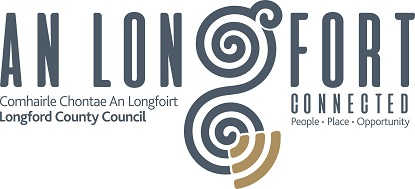 Longford County CouncilTraffic SectionMarket SquareLongford043-3331563RESIDENT’S PERMIT APPLICATION FORMNAME:		____________________________________________________ADDRESS:		____________________________________________________			____________________________________________________TELEPHONE:	______________________________________VEHICLE REGISTRATION NO:	____________________________MAKE/MODEL:  ________________________________________COLOUR:  _____________________________________________PLEASE SUBMIT:  TAX BOOK/VEHICLE LICENSING CERTIFICATE AND LETTER FROMLANDLORD (IF IN RENTED /LEASE ACCOMMODATION) WITH                                                                                                                                               APPLICATION FORM PLUS: LANDLORD’S PRTB NUMBER: ______________		               ANNUAL FEE  €50  Resident’s permits will be valid for a 12month period from 1st February to 31st January each yearI hereby state that I reside at the address mentioned above and all of the details declared on my application are true and valid		Signed: ______________________             Date: ________________	     Please note that fines will be issued for non-display of resident permits or out of date resident permits for which there will be no appeal system    In the event of loss/damaged or replacement of resident’s permit please note that re-issue of a resident’s permit incurs €5 administration fee.FOR OFFICE USE ONLYCONDITIONS FOR PERMIT:-1_____________   2______________  3 _______________PERMIT NO. _______________         STREET/CAR PARK ________________________    DATE ISSUED ______________         RECEIPT NO. _______________________